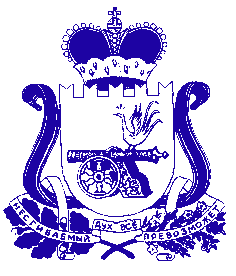 АДМИНИСТРАЦИЯ МУНИЦИПАЛЬНОГО ОБРАЗОВАНИЯ «САФОНОВСКИЙ РАЙОН» СМОЛЕНСКОЙ ОБЛАСТИРАСПОРЯЖЕНИЕот 19.03.2021 № 153-р В соответствии с законом Российской Федерации от 14.01.1993 № 4292-1   «Об увековечении памяти погибших при защите Отечества», руководствуясь Уставом муниципального образования «Сафоновский район» Смоленской области,1. Утвердить прилагаемый  реестр воинских захоронений и памятных мест, посвященных Великой Отечественной войне 1941-1945 годов, расположенных на территории муниципального образования «Сафоновский район» Смоленской области.2. Опубликовать настоящее распоряжение на официальном сайте Администрации муниципального образования «Сафоновский район» Смоленской области в информационно- телекоммуникационной сети Интернет.Глава муниципального образования «Сафоновский район» Смоленской области				       А.И.ЛапиковУтвержденраспоряжением Администрации  муниципального образования«Сафоновский район» Смоленской области от 19.03.2021 № 153-рРеестр воинских захоронений и памятных мест, посвященных Великой Отечественной войне 1941-1945 годов, расположенных на территории муниципального образования «Сафоновский район» Смоленской областиОб утверждении реестра воинских захоронений и памятных мест, посвященных Великой Отечественной войне 1941-1945 годов, расположенных на территории муниципального образования «Сафоновский район» Смоленской области№ п/пНазвание памятника, обелиска, воинского захороненияРасположениеПримечаниеСафоновское городское поселениеСафоновское городское поселениеСафоновское городское поселениеСафоновское городское поселение1Братская могила воинов Советской Армии и партизан, погибших в 1941 - 1943 гг. в боях с немецко-фашистскими захватчиками (Братское воинское захоронение №1).г. Сафоново, в парке Дворца КультурыОбъект культурного наследия регионального значения2Братское воинское захоронение № 17г. Сафоново,ул. Октябрьская3Место казни гитлеровцами партизан-подпольщиков Репина Николая Васильевича и Ковалева Михаила Васильевича в ноябре 1941 г..г. Сафоново, угол улиц Красногвардейской и СоветскойОбъект культурного наследия регионального значения4Памятный знак, посвященный 70-летию Победы в ВОВ 1941-1945 гг.г. Сафоново, ул. Октябрьская, аллея перед проходной ОАО «Авангард» 5Памятная доска в честь командира 1-го батальона 927-го стрелкового полка 251-й стрелковой дивизии капитана Николая Даниловича Воробьева, чье подразделение первым вступило в бой за освобождение Сафоново 31 августа 1943 годаЗдание железнодорожного вокзала станции «Сафоново»Барановское сельское поселениеБарановское сельское поселениеБарановское сельское поселениеБарановское сельское поселение6Братская могила воинов Советской Армии, погибших в 1941-1943 гг. в боях с немецко-фашистскими захватчиками (Братское воинское захоронение № 2)Барановское с/п,д. ГородокОбъект культурного наследия регионального значения7Обелиск павшим воинамБарановское с/п,д. Бараново8Захоронение юных пионеров-разведчиков, расстрелянных в 1942 г. немецкими карателями за помощь бойцам десантного отряда, Вити Иконникова (1929 г.р.) и Андрея Романова (1928 г.р.)Барановское с/п,д. Селецкое9Памятный знак Герою Советского Союза Демкину Александру Самуйловичу, погибшему в бою с гитлеровцами в 1942 г. Барановское с/п,д. БарановоОбъект культурного наследия регионального значения10Захоронение семей Шитиковых и Матросенковых, казненных за связь с партизанами Барановское с/п,д. Домордники11Братское воинское захоронение № 14Барановское с/п,д. Дурово, 14 км. отг. Сафоново12Братское воинское захоронение 133-й стрелковой дивизии. Установлен обелиск.Барановское с/п,д. Иванники13Обелиск на месте захоронения комсомольцев-партизан: Сорокина Ю.Н., Сорокина Ф.А., Мирорзова А.К., Морозовой М.К. (05.02.1942г.)Барановское с/п,д. Ямище14Обелиск советскому солдату.Братское захоронение 133-й, 251-й СД, других частей и подразделений 31-й армии.Барановское с/п,д. Груздово15Могила секретаря партийной организации Починковского спиртзавода-подпольщика Позика Тимофея Васильевича (1888 г.р), казненного гитлеровцами в ноябре 1941 гБарановское с/п,д. Починок(Сафоновский район,3 км юж. д. Иваники, на месте бывшего спиртзавода)Объект культурного наследия регионального значения16Мемориальный камень на месте расположения концлагеря в 1941-1942 г.гБарановское с/п,д. Дурово17Родина Героя Советского Союза А.С. Демкина, пропавшего без вести в 1942 гБарановское с/п, бывш. д. БелавиноОбъект культурного наследия регионального значения18Захоронение 4-х героев-минометчиков. Установлен обелиск.Барановское с/п, станция ДуровоБеленинское сельское поселениеБеленинское сельское поселениеБеленинское сельское поселениеБеленинское сельское поселение19Обелиск в память 42 воинов и партизанБеленинское с/п,д. Беленино20Могила рядового штаба партизанского движения Мяченкова Сергея Ивановича (1921 г.р.), погибшего летом 1942 г. Установлен памятная плита.Беленинское с/п,д. Беленино21Обелиск в память о массовом расстреле мирных жителейБеленинское с/п,д. Покровское22Могила Щербакова Матвея Васильевича командира партизанского отряда, павшего в бою с гитлеровцами, 1942 гБеленинское с/п,д. Клинка, территория школы-интерната23Могила учительницы-партизанки Марченковой Екатерины Петровны и членов ее семьи, расстрелянных гитлеровцами в 1942 гБеленинское с/п,ур. Анциферово, около 3 км юго-западнее д. СеменовщинаОбъект культурного наследия регионального значенияВадинское сельское поселениеВадинское сельское поселениеВадинское сельское поселениеВадинское сельское поселение24Братская могила воинов Советской Армии, погибших в 1941-1943 гг. в боях с немецко-фашистскими захватчиками (Братское воинское захоронение № 4)Вадинское с/п,д. ЛесноеОбъект культурного наследия регионального значения25Братская могила советских граждан, расстрелянных гитлеровцами в 1942 г.Вадинское с/п,0,5 км северо-западнее ур. Мужилово, около 3 км юго-западнее д. ЛисичиноОбъект культурного наследия регионального значения26Могила секретаря подпольной комсомольской организации Петрушина Михаила Александровича, казненного гитлеровцами в сентябре 1942 гВадинское с/п,п. ВадиноОбъект культурного наследия регионального значения27Обелиск в честь партизан, погибших в борьбе с немецко-фашистскими  захватчикамиВадинское с/п,п. ВадиноОбъект культурного наследия регионального значения28Памятное место, где в 1942 г. был организован Вадинский партизанский отряд. Здесь находился центр Вадинского партизанского краяВадинское с/п,п. ВадиноОбъект культурного наследия регионального значения29Захоронение расстрелянного мирного населенияВадинское с/п,д. Лесное30Обелиск в память 78 воинов и партизан, погибших в совхозеВадинское с/п,д. Лесное31Обелиск в честь 105 воинов и партизанВадинское с/п,д. Васильевское32Братская могила партизан и жителей деревни Барятино, сожженных и расстрелянных гитлеровцами в 1942 г.Вадинское с/п,1.5 км южнее ур. Барятино, около 4,5 км юго-западнее д. КузьминоОбъект культурного наследия регионального значения33Братская могила сожженных фашистами жителей деревниВадинское с/п,д. ЗалазноОбъект культурного наследия регионального значения34Стела сожженным заживо мирным жителямВадинское с/п,д. Залазно35Место казни фашистами и братская могила 256 советских граждан 29 января 1943 гВадинское с/п,д. ЛеоновоОбъект культурного наследия регионального значения36Могила партизан Абраменкова И.А. и Рябцева Г.Т., расстрелянных гитлеровцами, 1943 г.Вадинское с/п,д. Дроновка37Могила юных партизан Гриши и Саши зверски замученных фашистами (фамилии не установлены)Вадинское с/п,д. Скрипенка38Памятное место, где с 14 апреля по 16 июля 1942 г. находился Сафоновский райком партииВадинское с/п,с. Лесное, район льнозаводаОбъект культурного наследия регионального значения39Памятное место, где с июля 1942 г. по март 1943 г. действовал партизанский отряд «Народный мститель». Командир отряда М.П. МарышевВадинское с/п,д. ЯковскаяОбъект культурного наследия регионального значения40Партизанский аэродром на ширковском поле, через который партизаны получали с Большой земли боеприпасы и продовольствие, август 1942-январь 1943 ггВадинское с/п, с. ВасильевскоеОбъект культурного наследия регионального значения41Деревянный памятник с красной звездойВадинское с/п,за д. Иванисово42Обелиск в память воинов И.И.Лукашова, А.Е.Титова, А.В.ШныреваВадинское с/п,1,5 км.восточнее д. Вадино (бывш. д. Залазно)Вышегорское сельское поселениеВышегорское сельское поселениеВышегорское сельское поселениеВышегорское сельское поселение43Место гибели и захоронения комсомолки-партизанки А.П. Новиковой Вышегорское с/п,д. ДроздовоОбъект культурного наследия регионального значения44Обелиск погибшим землякамВышегорское с/п,д. Дроздово45Обелиск в память о 48 погибших жителей деревниВышегорское с/п,д. Вышегор46Место расстрела партизанВышегорское с/п,д. Приселье47Родина Героя Советского Союза А.М. Борисова, умершего от ран в августе 1941 гВышегорское с/п, бывш. д. ПетровскоеОбъект культурного наследия регионального значения48Место расстрела партизан. Установлен памятный знакВышегорское с/п,д. ВаськовоЗимницкое сельское поселениеЗимницкое сельское поселениеЗимницкое сельское поселениеЗимницкое сельское поселение49Братская могила воинов Советской Армии, погибших в 1941-1943 гг. в боях с немецко-фашистскими захватчиками (Братское воинское захоронение № 6)Зимницкое с/п,п. АлферовоОбъект культурного наследия регионального значения50Братская могила воинов Советской Армии, погибших в 1941-1943 гг. в боях с немецко-фашистскими захватчиками (Братское воинское захоронение № 9)Зимницкое с/п,д. БессоновоОбъект культурного наследия регионального значения51Обелиск в память 12 воинов и партизанЗимницкое с/п,д. Федино52Обелиск жителям поселка Алферово и деревни Кононово, погибших в ВОВЗимницкое с/п,д. Кононово53Братская могила 60 советских воинов, павших в боях с фашистами, 1943 гСафоновский район, д. Федино (?)54Могила учителей Голочеловской школы, расстеленных фашистами в январе 1942 г.Зимницкое с/п,кладбище д. Третьяково55Могила семьи Козловых, погибших в марте 1943 г. во время боев за деревню СаньковоЗимницкое с/п,д. Саньково56Могилы сотрудников ХППГ № 381 Водовозова И.В. и Петушкова А.Л., умерших в госпитале в мае-июне 1943 г.Зимницкое с/п,д. Уварово57Памятный знак на месте захоронений ППГ № 481 у деревни Куракино, 1943 г.Зимницкое с/п,д. Куракино58Памятные доски в честь Героя Советского Союза Трофимова Андрея Трофимовича, уроженца д.Леоньково (1911-1943) и Сергеева Виктора Филипповича (1928-2011), кавалера трех орденов, механизатора совхоза «Алферовский» (с 1943 по 2008)Зимницкое с/п,д. Кононово,на здании СДКИздешковское сельское поселениеИздешковское сельское поселениеИздешковское сельское поселениеИздешковское сельское поселение59Братская могила воинов Советской Армии, погибших в 1941-1943 гг. в боях с немецко-фашистскими захватчиками (Братское воинское захоронение № 8)Издешковское с/п,д. ЛукиноОбъект культурного наследия регионального значения60Братская могила воинов Советской Армии, погибших в 1941-1943 гг. в боях с немецко-фашистскими захватчиками (Братское воинское захоронение № 13)Издешковское с/п,д. КакушкноОбъект культурного наследия регионального значения61Братская могила 17 воинов Советской Армии, погибших в 1941-1943 гг. в боях с немецко-фашистскими захватчикамиИздешковское с/п,ур. Курдюмово, около 2 км северо-восточнее дер. АндросовоОбъект культурного наследия регионального значения62Могила начальника штаба 8 десантной бригады Н.И.Сагайдачного.Издешковское с/п,ур. Курдюмово, около 2 км северо-восточнее дер. АндросовоОбъект культурного наследия регионального значения63Захоронение мирных жителейИздешковское с/п,ур. Курдюмово, около 2 км северо-восточнее дер. Андросово64Братская могила воинов Советской Армии и партизан, погибших в 1941 – 1943 гг. в боях с немецко-фашистскими захватчиками (Братское воинское захоронение воинов и партизан № 11)Издешковское с/п,д. ЛеоновоОбъект культурного наследия регионального значения65Обелиск в честь 8 воинов и партизанИздешковское с/п,д. Морозово66Памятное место, где в январе 1942 г. вела боевые действия 8-я воздушнодесантная бригада. Установлен обелиск.Издешковское с/п,д. ПутьковоОбъект культурного наследия регионального значения67Братская могила воинов Советской Армии, погибших в 1941-1943 гг. в боях с немецко-фашистскими захватчиками (Братское воинское захоронение № 5)Издешковское с/п,с. ИздешковоОбъект культурного наследия регионального значения68Памятник командиру 42 стрелковой дивизии, генерал-майору Ф.А. Боброву, освобождавшему  поселок от немецко-фашистских захватчиков в 1943 г.Издешковское с/п,с. ИздешковоОбъект культурного наследия регионального значения69Обелиск в честь 25-летия освобождения Смоленщины от немецко-фашистских захватчиковИздешковское с/п,с. Издешково, ул. Свободы, паркОбъект культурного наследия регионального значения70Памятное место, где в январе 1942 г. в тылу врага была высажена 8-я воздушнодесантная бригада 4-го воздушного корпусаИздешковское с/п,д. ОзеречняОбъект культурного наследия регионального значенияКазулинское сельское поселениеКазулинское сельское поселениеКазулинское сельское поселениеКазулинское сельское поселение71Братская могила воинов Советской Армии, погибших в 1941-1943 гг. в боях с немецко-фашистскими захватчиками (Братское воинское захоронение № 12)Казулинское с/п,д. КазулиноОбъект культурного наследия регионального значения72Обелиск в честь 30-ти погибших воинов и партизанКазулинское с/п,д. Казулино73Братская могила советских граждан, замученных гитлеровцами в 1942 гКазулинское с/п,ур. Серково, около 2 км юго-восточнее д. ДубровоОбъект культурного наследия регионального значения74Могила партизана Амосенкова Егора Васильевича, расстрелянного гитлеровцами в октябре 1942 гКазулинское с/п,ур. Серково, около 2 км юго-восточнее д. ДубровоОбъект культурного наследия регионального значения75Братская могила мирных жителей совхоза «Ольховский», казненных фашистами в 1942 гКазулинское с/п,д. РудницаОбъект культурного наследия регионального значения76Захоронение мирных жителейКазулинское с/п,д. Харино77Братская могила советских воинов, погибших в 1943 г. в боях с немецко-фашистскими захватчикамиКазулинское с/п,д. БулычевоОбъект культурного наследия регионального значенияНиколо-Погореловское сельское поселениеНиколо-Погореловское сельское поселениеНиколо-Погореловское сельское поселениеНиколо-Погореловское сельское поселение78Братская могила советского воина, погибшего в боях с немецко-фашистскими захватчиками в 1941-1943 гг. (Братское воинское захоронение № 3)Николо-Погореловское с/п,д. Николо-ПогорелоеОбъект культурного наследия регионального значения79Обелиск в память погибших воиновНиколо-Погореловское с/п,д. Николо-Погорелое80Бюст учительницы-партизанки Марченковой Екатерины Петровны, погибшей в 1942 г.Николо-Погореловское с/п,д. Николо-ПогорелоеОбъект культурного наследия регионального значения81Родина Героя Советского Союза Милашенкова Сергея Васильевича, погибшего в июле 1944 г. Установлен памятный знакНиколо-Погореловское с/п,ур. Лесовая, около 3 км северо-западнее д. Николо-ПогорелоеОбъект культурного наследия регионального значения82Памятный знак: «Здесь была д. Фешино. Сожжена фашистами в 1942 г.»Николо-Погореловское с/п,ур. ФешиноПрудковское сельское поселениеПрудковское сельское поселениеПрудковское сельское поселениеПрудковское сельское поселение83Братская могила воинов Советской Армии, погибших в 1941-1943 гг. в боях с немецко-фашистскими захватчиками (Братское воинское захоронение № 10)Прудковское с/п,д. БогдановщинаОбъект культурного наследия регионального значения84Место расположения Издешковского подпольного райкома партии и райисполкома в период оккупации Смоленской области немецко-фашистскими войскамиПрудковское с/п,д. СумароковоОбъект культурного наследия регионального значения85Братская могила 56 мирных жителей, расстрелянных фашистскими захватчиками 1943 гПрудковское с/п,д. Максимово86Памятное место, где в 1942 г. партизаны вели ожесточенные бои с немецко-фашистскими  захватчиками.Установлен обелиск.Прудковское с/п,д. БогдановщинаОбъект культурного наследия регионального значения87Братское воинское захоронение № 16Прудковское с/п,д. Прудки88Памятник студентам МЭИ, возводившим оборонительные сооруженияПрудковское с/п,д. Прудки89Обелиск в память 8-ми воинов и партизанПрудковское с/п,д. Перстенки90Мемориал «ДОТы у Днепра» на позиции второй дивизии народного ополчения Сталинского района МосквыПрудковское с/п,д. Никулино91Обелиск в честь односельчан, погибших в годы Великой Отечественной войны 1941-1945 г.гПрудковское с/п,д. Богдановщина (рядом с захоронением)Пушкинское сельское поселениеПушкинское сельское поселениеПушкинское сельское поселениеПушкинское сельское поселение92Обелиск в память 147 воинов и партизанПушкинское с/п,д. Пушкино93Могила трех партизанок-связныхПушкинское с/п,д. Петрово (рядом с телевышкой)Рыбковское сельское поселениеРыбковское сельское поселениеРыбковское сельское поселениеРыбковское сельское поселение94Братская могила советских воинов, павших в боях с гитлеровскими оккупантами в 1941-1943 гг (Братское воинское захоронение № 15)Рыбковское с/п,д. РыбкиОбъект культурного наследия регионального значенияСтаросельское сельское поселениеСтаросельское сельское поселениеСтаросельское сельское поселениеСтаросельское сельское поселение95Братская могила воинов Советской Армии, погибших в 1941-1943 гг. в боях с немецко-фашистскими захватчиками (Братское воинское захоронение № 7)Старосельское с/п,д. Старое СелоОбъект культурного наследия регионального значения96Обелиск в память 32 воинов и партизанСтаросельское с/п,д. Старое Село97Захоронение мирных жителей, расстрелянных фашистами.Захоронение летчиковСтаросельское с/п,д. Ордырево98Памятное место, где в январе-апреле 1942 г. в тылу врага действовала 24 кавалерийская дивизия (39 армия 11 кавалер. корпус)Старосельское с/п,д. Якушкино, шоссе Москва-Минск 262-й км. (поворот на д. Высоцкое)Объект культурного наследия регионального значения99Памятное место, где 29 января 1942 года в бою с 4 танками пал смертью героя Михаил Самоделов.Старосельское с/п, шоссе Москва-Минск поворот над. Якушкино